УКРАЇНАНОВОУШИЦЬКА СЕЛИЩНА РАДАНОВОУШИЦЬКОЇ СЕЛИЩНОЇ ОБ’ЄДНАНОЇ  ТЕРИТОРІАЛЬНОЇ ГРОМАДИВИКОНАВЧИЙ КОМІТЕТ                                                                 Р І Ш Е Н Н Явід  21 травня  2019 року №1107 смт. Нова УшицяПро погодження положення про присудження премії обдарованим дітям          Заслухавши та обговоривши  положення про присудження премії обдарованим дітям, керуючись Законом України " Про місцеве самоврядування в Україні" від 21.05.1997 року N280/97-ВР (із змінами та доповненнями), виконавчий комітет селищної ради                                                                   ВИРІШИВ: 1. Погодити положення про присудження премії обдарованим дітям .Додається. 2. Заступнику селищного голови з гуманітарних питань Кокареву В.В. положення про присудження премії обдарованим дітям винести на розгляд найблищої сесії	Селищний голова	О.Московчук                                                     Додаток №1				ПОЛОЖЕННЯпро присудження премії обдарованим дітямЗагальні положення.1. Щорічна разова премія Новоушицької селищної ради у сфері освіти,культури та фізичного спорту (далі – премія) встановлюється для заохочення обдарованих і талановитих дітей, запроваджується з метою реалізації політики щодо створення сприятливих умов для обдарованих дітей ; розкриття творчого потенціалу учнів, відзначення, підтримки і стимулювання талановитих дітей громади які досягли високих результатів у сфері освіти,культури, фізичного спорту; 2. Положення про призначення та виплату премій обдарованим дітям Новоушицької об»єднаної територіальної громади (далі – Положення) регламентує призначення та виплати стипендій переможцям ІІІ, ІV етапів Всеукраїнських учнівських олімпіад з навчальних предметів (далі –  олімпіади) та ІІ, IІІ етапу Всеукраїнського конкурсу-захисту науково-дослідницьких робіт учнів – членів Малої академії наук України (далі – конкурс – захист), переможцям Міжнародних, Всеукраїнських, обласних конкурсів, турнірів, чемпіонатів3. Премії призначаються обдарованим дітям громади  віком від 4 до 18 років за вагомі досягнення та значні успіхи у сфері освіти, культури та фізичного спорту. Претендентами на присудження премії можуть бути діти – дошкільнята,учні, вихованці, що навчаються (займаються) у закладах, колективах освіти, культури,фізичного спорту усіх форм і типів власності. Претенденти на присудження премії мають бути зареєстровані на території громади та представляти його очно на олімпіадах, фестивалях, конкурсах,  чемпіонатах тощо обласного, всеукраїнського, міжнародного рівнів.4. Забезпечення дотримання вимог щодо висунення кандидатів та присудження премій здійснюється комісією з питань присудження премій обдарованим дітям (далі – комісія), яка складається із голови комісії, секретаря, та членів комісії, склад якої затверджується розпорядженням селищної ради. Формою роботи Комісії є засідання, що проводиться за рішенням голови в міру необхідності.  5. Засідання комісії є правомочним за умови присутності на засіданні двох третин від     її загального складу. Рішення комісії приймається більшістю голосів членів комісії,    присутніх на засіданні, та оформляється протоколом. Рішення комісії є заключним. У разі рівного розподілу голосів - вирішальним є голос головуючого на засіданні. Протокол засідання комісіїу додається до розпорядження селищної ради. Члени комісії виконують    обов'язки на громадських засадах.6. Преміювання дітей громади може здійснюватись двічі на рік ( за рішенням комісії створеної розпорядженням селищної ради) у рамках заходів до Новорічних та Різдвяних свят , Дня захисту дітей, останнього дзвоника,випуску учнів.7. Організація, координація і контроль щодо надання грошових винагород  дітям – призерам олімпіад, конкурсу-захисту міжнародних, всеукраїнських, обласних конкурсів, турнірів та чемпіонатів здійснюється відділом освіти, молоді та спорту та відділом культури, туризму та з питань ЗМІ Новоушицької селищної ради.У разі, якщо претендент на премію має право на призначення кількох премій в одній галузі, виплачується одна. Нагородження претендента проводиться тільки один раз на рік. Виплата премій нагородженим особам здійснюється через відповідні програми відділом освіти, молоді та спорту і відділом культури, туризму та з питань ЗМІ селищної ради  та проводиться при наявності фінансового ресурсу.ІІ. Порядок призначення премій1. Відділ освіти, молоді та спорту і відділ культури, туризму та з питань ЗМІ селищної ради можуть подати двічі, в межах  поточного року, секретарю комісії списки претендентів на премії. До списків  обов»язково додаються  копії підтверджуючих документів, а також свідоцтво про народження, ідентифікаційний код для дитини, якщо колектив то на одного з колективу. Комісія має право при відсутності одного з даних документів відмовити в розгляді подання, а також має право затребувати додаткові документи для підтвердження перемоги. 2. Комісія встановлює граничні терміни подання щодо призначення премії та у визначений нею термін, але враховуючи терміни проведення Новорічних та Різдвяних свят та Дня захисту дітей, своєчасність фінансування, розглядає подані матеріали, призначає премії дітям (колективам).    3. Розміри разових премій встановлюються в залежності від рівня досягнень домінанта  	- обласні  ІІІ (обласний) етап Всеукраїнських учнівських олімпіад з навчальних предметів (далі –  олімпіади) та ІІ (обласний) етапу Всеукраїнського конкурсу-захисту науково-дослідницьких робіт учнів – членів Малої академії наук України 	І місце  (золота медаль) -20 % мінімальної заробітної плати	ІІ місце (срібна медаль) - 15 % мінімальної заробітної плати	ІІІ місце (бронзова медаль) – 10 % мінімальної заробітної плати	- всеукраїнські, ІV етапів Всеукраїнських учнівських олімпіад з навчальних предметів, IІІ етапу Всеукраїнського конкурсу-захисту науково-дослідницьких робіт учнів – членів Малої академії наук України	І місце  (золота медаль) -25 % мінімальної заробітної плати	ІІ місце (срібна медаль) - 20 % мінімальної заробітної плати	ІІІ місце (бронзова медаль) -15 % мінімальної заробітної плати	- міжнародні 	І місце  (золота медаль) -35 % мінімальної заробітної плати	ІІ місце (срібна медаль) - 30 % мінімальної заробітної плати	ІІІ місце (бронзова медаль) –25 % мінімальної заробітної плати- всеукраїнські (колективи)	І місце  (золота медаль) -35 % мінімальної заробітної плати	ІІ місце (срібна медаль) - 30 % мінімальної заробітної плати	ІІІ місце (бронзова медаль) -25 % мінімальної заробітної плати	- міжнародні (колективи)	І місце  (золота медаль) -45 % мінімальної заробітної плати	ІІ місце (срібна медаль) - 40 % мінімальної заробітної плати	ІІІ місце (бронзова медаль) –35 % мінімальної заробітної платиІІІ. ФінансуванняФінансування видатків, пов’язаних із виплатою премій, здійснюється за рахунок загального обсягу асигнувань, що виділяються відділу освіти, молоді та спорту і відділу культури, туризму та з питань ЗМІ на реалізацію цільових програм.ІV.Координація та контроль за ходом виконанням програмиОрганізація виконання Положення покладається на відділ освіти, молоді та спорту та відділ культури, туризму та з питань ЗМІ. Контроль за виконанням Програми здійснює селищна рада,відділ фінансів.Виконання програми дає змогу:підвищити ефективність роботи закладів охорони здоров’я з метою подолання несприятливих демографічних тенденцій;збільшити питому вагу медичної допомоги, що надається: лікарями загальної практики – сімейними лікарями – щороку на 7 – 10%;покращити систему надання населенню високоякісної вторинної медичної;створити умови для реалізації принципу організації та координації лікарем загальної практики – сімейним лікарем – скерування для надання пацієнтам вторинної спеціалізованої та стаціонарної медичної допомоги;забезпечення збереження та подальше зміцнення матеріально-технічної бази, її модернізацію у закладах первинного та вторинного рівня надання медичної допомоги;покращити оснащення закладів загальної практики – сімейної медицини відповідно рекомендованих табелів оснащення та нормативів.покращення забезпечення медичними працівниками  сільських лікувально-профілактичних закладів  району.6.  Фінансове забезпечення.Фінансування програми здійснюється в межах видатків, затверджених в Новоушицькій селищній  раді на охорону здоров’я, за рішеннями сесії селищної  ради щодо виділення та спрямування коштів на виконання вказаної програми, а також з інших джерел фінансування, не заборонених законодавством.Обсяг вказаних видатків є орієнтовним і визначається рішеннями Новоушицької селищної ради.Фінансування може здійснюватись передачею коштів між бюджетами.7. Координація та контроль за ходом виконання програмиКоординацію та контроль за ходом виконання Програми розвитку охорони здоров'я Новоушицької  селищної об'єднаної територіальної громади 2017-2020 роки здійснюють постійні комісії селищної ради з питань планування, фінансів, бюджету та соціально-економічного розвитку  та з питань освіти, культури, охорони здоров’я, молоді, фізкультури і спорту та соціального захисту населення, фінансовий відділ Новоушицької селищної ради.Секретар ради                                    Мегель С.А.Обсяг коштів, які пропонується залучити на виконання ПрограмиУсього витрат на виконання програми (тис. грн.)Усього витрат на виконання програми (тис. грн.)Усього витрат на виконання програми (тис. грн.)Усього витрат на виконання програми (тис. грн.)Обсяг коштів, які пропонується залучити на виконання Програми2017201820192020Обсяг ресурсів, усього, (тис.грн) у тому числі:2310,28279,47930,33669,5Бюджет об’єднаної територіальної громади Новоушицької селищної  ради (тис.грн.),місцеві бюджети всіх рівнів2310,28279,47920,33669,5Інші джерела (тис.грн)    10,0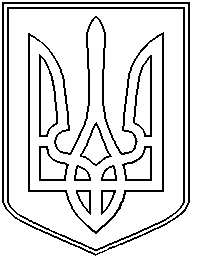 